『令和5年度 リハ職のための循環器病対策スキルアップ研修会』開催のお知らせ謹啓小寒の候、時下ますますご清祥の段、お慶び申し上げます。平素は愛媛県リハビリテーション専門職協会の活動に格別のご高配を賜り、厚く御礼申し上げます。さて、当協会では愛媛県より委託を受け、循環器病に係る人材育成のため「令和5年度 リハ職のための循環器病対策スキルアップ研修会」を開催したいと存じます。愛媛県の課題となっております心疾患や脳卒中などについて基礎から実践的なことまで幅広い内容となっております。お忙しいところ恐縮ですが、多くの方にご参加いただきますようご案内申し上げます。謹白記【研修会名】令和5年度 リハ職のための循環器病対策スキルアップ研修会　『心不全の病態と運動療法』講師：松山市民病院　理学療法士　鈴木　伸先生『心臓リハビリテーションにおける作業療法士の役割と再発・再入院を防ぐ取り組みについて』講師：済生会松山病院　作業療法士　佐々木　隆一先生『脳卒中・循環器病患者に対する言語聴覚士の介入〜失語症を含む高次脳機能障害、摂食嚥下障害を中心に〜』講師：愛媛県立中央病院　言語聴覚士　三瀬　和人先生【日時】令和6年2月3日（土）13時30分から17時00分（13時10分から入室開始）【開催形式】Web開催（Zoom使用）【主催】愛媛県リハビリテーション専門職協会【共催】公益社団法人　愛媛県理学療法士会　　　　公益社団法人　愛媛県作業療法士会　　　　一般社団法人　愛媛県言語聴覚士会【対象】リハビリテーション専門職【定員】100名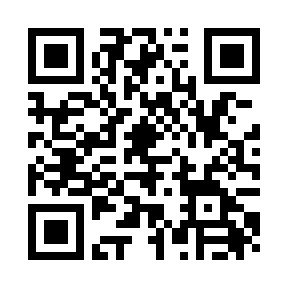 【参加費】無料【申込方法】Googleフォーム　https://forms.gle/mQv2TXzDsuAYWB4t8＊なお、準備の都合上、令和6年1月27日(土)締切とさせていただきます。＊お申込みいただいたアドレスに、参加の可否、ZoomミーティングIDをお送り致します。＊必ずPCからのメール受信を許可する設定にしてください。＊お申し込み後、三日以内に返信がない場合は、再度送信してください。　＊１画面を複数名で共有する場合においても、各個人でご登録いただき、その旨を事前にお知らせ下さいますようよろしくお願い致します。以上